טמ"ס קרוב/רחוק נייד Ruby 10”  ללא דיבור הבהרותטמ"ס קרוב/רחוק בעל מסך מגע 10 אינץ' בהפרדה גבוהה, במשקל 915 גרם, עם הגדלה בטווחים x2 – x24טווח יעיל לשימוש למבט רחוק הינו 1 מטר.המכשיר מגיע עם 6 ניגודיות של צבעים: טבעי, אפור, שחור/לבן, לבן/שחור, צהוב/כחול, כחול/צהוב, ניתן להוסיף/למחוק צבעים.לטעינה מלאה יש לחבר ספק חשמלי 5.1V DC / 2.4A עם כבל USB-C לדופן שמאל של המכשיר למשך 4 שעות. זמן שימוש רציף בסוללה כ- .53 שעות.הטמ"ס כולל מקשים מכניים ומקשים וירטואלים המופעים על גבי מסך המגע.ניתן להגדיר מצב שינה ללא נגיעה בכניסה להגדרות של: ללא, 1 דקה עד 30 דקות.ניתן לשמור תמונות עד 4GB.ניתן לבצע איפוס של הגדרות על ידי לחיצה על אייקון  , יש לענות על מספר שאלות: שפת ממשק, גודל גופן בתפריטים, תאריך, שעה.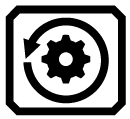 כשמשתמשים באפשרות המיסוך, ניתן להזיז את פס הקריאה ואו להרחיב / לצמצם את גודל חלונית המיסוך בעזרת אצבע אחת או בעזרת צביטה במסך.Import/Export של קבצי תמונות/טקסט יתבצע רק במצב של תפריט מתקדם.למעבר בין תפריט בסיסי לתפריט מתקדם יש להיכנס להגדרות וללחוץ על אייקון "כובע סטודנט"  			
מכשיר במצב בסיסי				מכשיר במצב מתקדם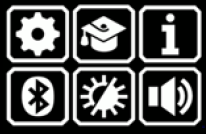 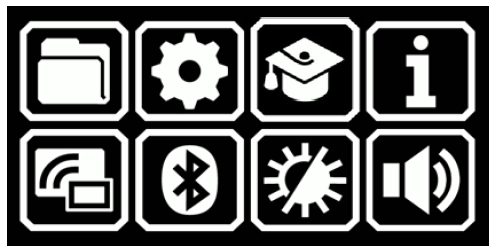 כניסה להגדרות יתבצע על ידי נקישה עם אצבע אחת במסך ולאחר מכן לחיצה על אייקון  שיופיע בפינה השמאלית למטה.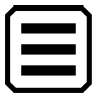 נורית חיווי בדופן שמאללהפעלה או לכיבוי –  לחץ והחזק כ- 3 שניות. בזמן הכיבוי, המכשיר ישמיע ציפצוף.אדום – סוללה חלשה, נדרשת טעינה בעזרת חיבור כבל USB-C ומטען מחובר לרשת החשמל.כתום קבוע – סוללה טעונה ברמת מתח על פי אייקון הממוקם בהגדרות, כבל טעינה מחובר לרשת החשמל.ירוק קבוע – סוללה טעונה במלואה, כבל טעינה מחובר לרשת החשמל. לא דולק – סוללה טעונה ברמת מתח על פי אייקוןהממוקם בהגדרות, כל פס מציין 20%, סה"כ 5 פסים שמציינים 100%. מכשיר דולק/כבוי.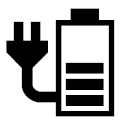 מבט בחזית 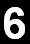 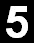 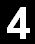 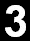 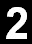 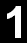 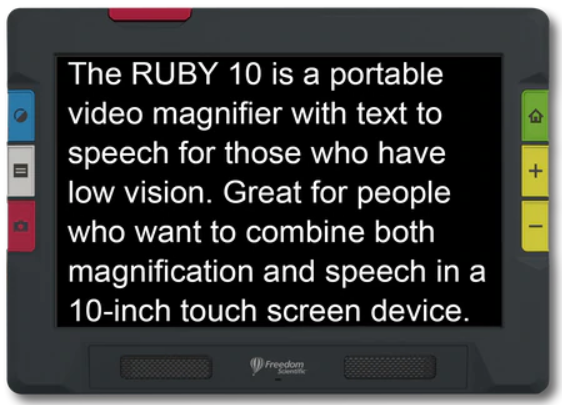 מבט בדופן שמאל
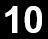 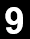 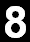 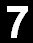 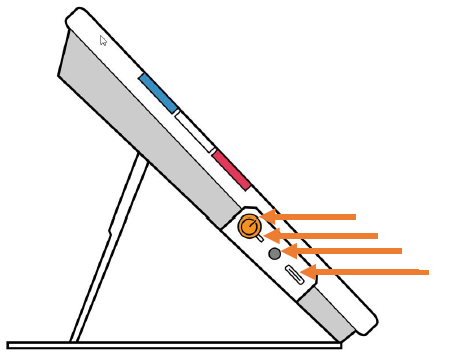 פתיחת מצלמה לכתיבה 
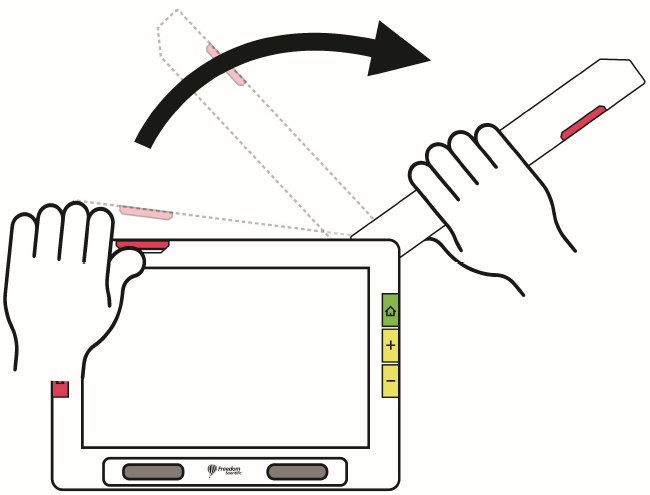 מבט חיבורים בדופן שמאל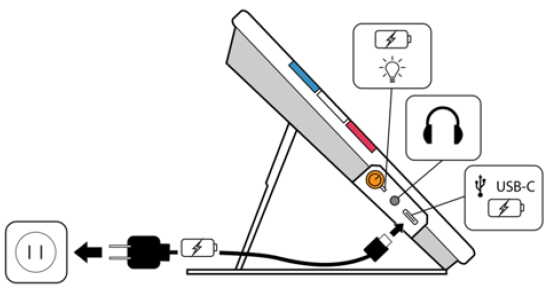 